Занятие по валеологииво второй младшей группе"Научим мишку ухаживать за зубами"воспитатель: Мотовилова А.И.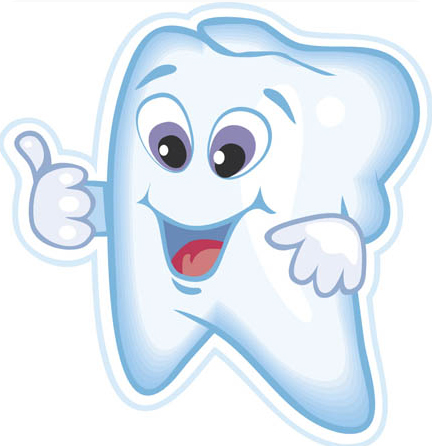 Программное содержание:Воспитывать культурно-гигиенические навыки.Продолжать знакомить с правилами личной гигиены. Дать понятие здоровый зуб, больной зуб.Уточнить знания детей о полезных и вредных продуктах для зубов.Познакомить детей с методами ухода за зубами (чистка зубов, полоскание рта после еды, посещение стоматолога). Развивать речь детей, познакомить с новым словом – стоматолог.Материал: игрушка, атрибуты к игре «Здоровый – больной зуб», коллекция зубных щеток и паст.Ход занятия:Организационный момент:Вот и гости дорогиеПроходите, проходите!Вы присядьте, мы вам рады,Начинать давно пора!Говорить сегодня будемПро здоровье, о зубах!Ребята, а теперь давайте поздороваемся с нашими гостями.Здравствуйте!(Здравствуйте!)Основная часть:В группу входит медведь.– Здравствуйте, я пришел к вам в гости. Смотрите, сколько я съел конфет, пока шел к вам. (Показывает фантики от конфет.)– Ой-ой-ой (хватается за щеку).– Что такое? Что случилось?– У меня зуб заболел!Воспитатель. Ты конфет наел не мало,А теперь зуб заболел!Вот беда! Вот незадача!Что же делать нам теперь?  Воспитатель: Мишка, нельзя столько много конфет сразу кушать. Совсем ты о своих зубах не заботишься!Мишка: А как о них надо заботиться?Воспитатель. Проходи, Мишка, присаживайся. Мы как раз сегодня будем говорить о зубах и о том,  как надо о них заботиться. Воспитатель: Где живут зубы?  Дети: Во рту.Воспитатель: Сколько у вас зубов?  Дети: Много.Воспитатель: Для чего нужны зубы?  Дети: Чтобы кушать (пережёвывать пищу), для красивой улыбки.Воспитатель: А зубы есть только у человека?  Дети:  Нет.Воспитатель: - А есть ли зубы у животных?Дети: Есть.Воспитатель: - А зачем животным зубы? (Животные используют зубы не только для еды, но и для защиты от врагов).- Ребята, как вы думаете, зачем кролику зубы? Правильно,- грызть морковку. Он вырастет и сгрызёт много морковки. - А зачем бобрёнку зубы? Чтобы строить себе дом. - Зачем собачке зубы? Чтобы грызть косточку.- Ребята, а что будет ,если у нас не будет зубов?(не сможем кушать и заболеем)Воспитатель: Ребята, что надо делать, чтобы зубы не болели? Дети. Надо их чистить два раза в день, утром и вечером и полоскать после еды.Воспитатель. Чем чистят зубы?Дети. Зубной щеткой и пастой.Воспитатель: Подойти всем к столику: показать детям зубные щетки разных цветов, размеров, форм (в том числе и механические) и зубную пасту (детскую и взрослую), дать ее понюхать, чтобы вызвать желание у детей чистить зубы.Физминутка: (Вместе с Мишкой)Мы чистим, чистим зубы          (Имитация движений)И весело живём.	                (Хлопки в ладоши)А тем, кто их не чистит,            (Грозим пальчиком)Мы песенку поём.	                (Хлопки в ладоши)Эх, давай, не зевай,	                 (Приседания)О зубах не забывай,	                 (Грозим пальчиком)Снизу вверх, сверху вниз           (Имитация движений)Чистить зубы не ленись.Воспитатель: Если вдруг зубы заболели, терпеть нельзя! Зубная боль – это плач больного зубика. Его надо срочно спасать! А самый главный спасатель зубов – это …(зубной врач).  Воспитатель: А еще врача, который лечит зубы называют…Воспитатель называет новое слово (Стоматолог). Дети повторяютВоспитатель. А еще, чтобы зубы не болели, а были всегда красивыми и здоровыми их надо беречь и укреплять – кушать полезные для зубов продукты.Мишка: А что для зубов есть еще и вредные продукты?Воспитатель. Сейчас с ребятами мы поможем тебе разобраться в этом.д/и «здоровый-больной зуб»А  теперь  посмотрите, пожалуйста, сюда. (2  плаката: на  одном изображен больной зуб,  на  другом – здоровый.Что  здесь  нарисовано?  (Зубы).Ребята,  но  почему  они  такие  странные?  Один  зуб  здоровый, веселый,  улыбается,  а  другой  -  больной, грустный,  даже  плачет.  Как  вы  думаете?  (ответы  детей).Воспитатель раскладывает на столе муляжи (или тематические картинки)  полезных и вредных для зубов продуктов.  Дети  по  одному  подходят   к  столу,  берут  один  предмет  и  кладут  около  здорового  или  больного  зуба  (в  зависимости  от  пользы  или  вреда  этого  продукта  для  зуба).    Воспитатель  просит  объяснить,  почему  ребенок  поступил  именно  так.(Мишка снимает повязку, ребята посмотрите, у Мишутки зуб перестал болеть!)Воспитатель: Молодцы, ребята! Теперь Мишка точно знает, что полезно, а что вредно кушать для здоровья зубов.Мишка: Ребята, у меня для вас есть сюрприз! – “волшебная коробочка” если сказать вот какие волшебные слова: “Репка, яблоко, морковка – нашим зубкам тренировка”, то она откроется и, вы увидите, что я вам приготовил! (Сюрприз: Раскраска на тему: «Овощи и фрукты»)Мишутка: Спасибо, ребята! Я теперь знаю, как ухаживать за зубами, пойду, расскажу своим лесным друзьям. (Прощается с детьми, уходит)